Album Roméo et Juliette(Adaptation de Michel Piquemal, Illustrations de Nathalie Novi, paru aux éditions Albin Michel.)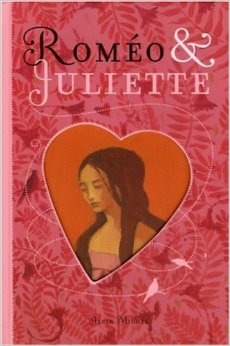 Compétence 1 : Lire des textes variésQuestionnaire - Cahier de réponsesAlbum Roméo et Juliette(Adaptation de Michel Piquemal, Illustrations de Nathalie Novi) paru aux éditions Albin Michel.Compétence 2 : Écrire des textes variésQuestionnaire - Cahier de réponses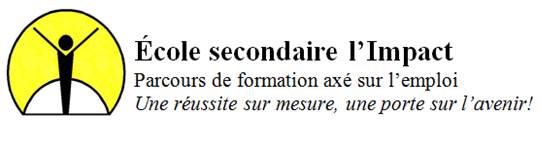 FrançaisSecondaire — 1er cycleOù se passe cette histoire?Relève deux phrases du texte qui justifient ta réponse.    /4Identifie au moins quatre traits psychologiques de Roméo, et justifie ta réponse avec une phrase du texte.   /4Pourquoi dit-on que Roméo promenait sa mélancolie dans les rues de la ville? (Page 10)/3Complète les éléments de ce récit?    /8Pourquoi Benvolio pense-t-il « qu’il y aurait sans doute au bal masqué de jeunes personnes susceptibles de faire oublier son chagrin à Roméo. » (Page 12)    /3Si tu avais été à la place de l’un ou l’autre des personnages principaux, qu’aurais-tu fait en apprenant que ton amoureux ou ton amoureuse appartient à une famille ennemie à la tienne? Justifie ta réponse en te basant sur ton expérience personnelle et sur le texte.    /5Que veut dire cette phrase : « Comment rentrer se coucher alors que son cœur cognait si fort dans sa poitrine? » (page 18)/1Selon toi, pourquoi le jeu proposé par Benvolio, d’aller au bal masqué, n’amuse guère Roméo? (page 12)    /2Lorsque Juliette apprit que Roméo avait tué le cousin qu’elle chérissait, elle lui en voulait. Quelles sont les circonstances du drame qui font que Juliette pardonna à Roméo? (page 30)   /3Que veut dire le prince par : «  C’est une paix bien morne que ce matin nous apporte? » (page 42)/4À quoi réfère le pronom souligné dans les extraits suivants?    /4Replace ces actions dans l’ordre qu’elles se sont déroulées en inscrivant l’ordre numérique 1-2-3, 4-5-6, 7-8-9.   /6Associe le bon personnage à l’action.Associe le bon personnage à l’action. /10Associe le bon personnage à l’action.Associe le bon personnage à l’action. Pourquoi, selon toi, l’auteur met une majuscule au mot amour? (page 16 et 18)      Justifie ta réponse à l’aide de tes connaissances et du texte./3/315.Selon toi, qu’est-ce que Tybalt avait l’intention de faire lorsqu’il arpentait la ville à la recherche de Roméo ? (page 22)/3À la page 36 de cet album, il y a quinze marqueurs de relation. Trois  d’entre eux te sont fournis. Parmi les douze restants, trouve 4 marqueurs de lieux ainsi que 4 marqueurs de temps et classe-les dans le tableau. /8CompréhensionCompréhension8 points0 pointBonne réponse (1 point chacune)Réponse non adéquate.17. Que veut dire Roméo lorsqu’il dit la phrase suivante ? « Bientôt, frère Laurent plaidera ma cause auprès du prince. » (page 30)    /318. Si vous aviez à jouer cette histoire en pièce de théâtre, quel personnage, parmi tous ceux présentés dans ce récit, aimeriez-vous incarner? Pourquoi? Justifiez votre réponse à l’aide du texte et de vos intérêts personnels.   /519. Quelle version de la scène de la mort préfères-tu, celle de l’extrait vidéo ou celle de l’album? Explique ton choix en te basant sur au moins deux critères d’appréciation parmi les suivants :/5Tu deviens l’écrivain de ce récit et ton éditeur te demande d’ajouter deux courtes descriptions de 40-60 mots, un lieu et un personnageUn lieu parmi les choix suivantsla salle de bal du château,la chambre de Juliette,le lieu d’exil de Roméo.Inscris à quel endroit exactement, tu pourrais l’insérer dans le texte.Mon lieu :_________________________________________________Champs lexicalIdées nouvellesMon brouillonMon texte écrit à double interligne dans l’espace blanc seulement.Situation d’écritureSituation d’écritureSituation d’écritureSituation d’écriture9-10 Points7-8 points3-4 points1-2 pointFournit une description, détaillée, originale avec des marqueurs de lieux et de relation.Texte cohérent et sans erreur grammaticale. Fournit une description, détaillée, avec des marqueurs de lieux.Texte cohérent avec quelques  erreurs grammaticales. Fournit une description, peu détaillée, avec très peu de  marqueurs de lieux.Texte manquant de cohérence avec des  erreurs grammaticales. Fournit une description peu développe sans marqueur de lieu.Texte présentant de nombreuses erreurs de cohérence et de grammaire. Mon personnage :_____________________________________________Champs lexicalIdées nouvellesMon brouillonMon texte écrit à double interligne dans l’espace blanc seulement.Situation d’écritureSituation d’écritureSituation d’écritureSituation d’écriture9-10 Points7-8 points3-4 points1-2 pointFournit une description, détaillée, originale avec des marqueurs de lieux et de relation.Texte cohérent et sans erreur grammaticale. Fournit une description, détaillée, avec des marqueurs de lieux.Texte cohérent avec quelques  erreurs grammaticales. Fournit une description, peu détaillée, avec très peu de  marqueurs de lieux.Texte manquant de cohérence avec des  erreurs grammaticales. Fournit une description peu développe sans marqueur de lieu.Texte présentant de nombreuses erreurs de cohérence et de grammaire. 